A° 2023	N° 28 (GT)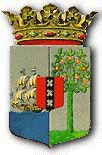 PUBLICATIEBLADLANDSBESLUIT van de 8ste maart 2023, no. 23/523, houdende vaststelling van de geconsolideerde tekst van het Besluit origine-certificaat van de Nederlandse Antillen____________De Gouverneur van Curaçao,Op voordracht van de Minister van Justitie;Gelet op:de Algemene overgangsregeling wetgeving en bestuur Land Curaçao;Heeft goedgevonden:Artikel 1De geconsolideerde tekst van het Besluit origine-certificaat van de Nederlandse Antillen opgenomen in de bijlage bij dit landsbesluit wordt vastgesteld.Artikel 2Dit landsbesluit met bijbehorende bijlage wordt bekendgemaakt in het Publicatieblad.	Gegeven te Willemstad, 8 maart 2023L.A. GEORGE-WOUTDe Minister van Justitie,S.X.T. HATO	Uitgegeven de 6de april 2023	De Minister van Algemene Zaken, G.S. PISASBIJLAGE behorende bij het Landsbesluit van de 8ste maart 2023, no. 23/523, houdende vaststelling van de geconsolideerde tekst van het Besluit origine-certificaat van de Nederlandse AntillenGeconsolideerde tekst van het Besluit origine-certificaat van de Nederlandse Antillen (P.B. 1987, no. 109), zoals deze luidt na in overeenstemming te zijn gebracht met de aanwijzingen van de Algemene overgangsregeling wetgeving en bestuur Land Curaçao (A.B. 2010, no. 87, bijlage a).-----Artikel 1Een origine-certificaat voor op Curaçao gefabriceerde producten wordt vastgesteld overeenkomstig het in de bijlage van dit landsbesluit opgenomen model, onder de benaming “Certificate of origin of Curaçao”.Artikel 2Het origine-certificaat kan slechts worden afgegeven wanneer het producten betreft:die geheel op Curaçao zijn voortgebracht;waarvan de bestanddelen zijn ingevoerd, doch die hier te lande een substantiële bewerking hebben ondergaan. Van een substantiële bewerking is sprake wanneer de lokaal toegevoegde waarde minstens 20% bedraagt van de af-fabrieksprijs; in bijzondere gevallen kan de Minister van Economische Ontwikkeling hiervan afwijken.Artikel 3Het origine-certificaat wordt op schriftelijk verzoek afgegeven door de Sector-directeur Buitenlandse Economische Samenwerking of een door deze bij beschikking aan te wijzen onder hem ressorterende ambtenaar.Een afschrift van bedoeld certificaat wordt aan de Minister van Economische Ontwikkeling toegezonden.Artikel 4Dit landsbesluit kan worden aangehaald als “Besluit origine-certificaat van Curaçao”.***BIJLAGE behorende bij het Landsbesluit h.a.m. van de 21ste augustus 1987 (P.B. 1987, no. 109) (No. 1836/JAZ).CERTIFICATE OF ORIGIN OF CURAÇAOEXPORTER (name, full address, country)EXPORTER (name, full address, country)EXPORTER (name, full address, country)RemarksRemarksRemarksEXPORTER (name, full address, country)EXPORTER (name, full address, country)EXPORTER (name, full address, country)CONSIGNEE (name, full address, country)                         (optional)CONSIGNEE (name, full address, country)                         (optional)CONSIGNEE (name, full address, country)                         (optional)TRANSPORT DETAILS (optional)TRANSPORT DETAILS (optional)TRANSPORT DETAILS (optional)item numbermarks & numbersnumber and kind of packages (1); description of goodsnumber and kind of packages (1); description of goodsgross weight(kg) or other measure (litres, cu.m, etc)invoices (optional)Certification of Director of the Foreign Economic Cooperation Division.It is hereby certified on the basis of control carried out, that the declaration by the exporter is correct.Certification of Director of the Foreign Economic Cooperation Division.It is hereby certified on the basis of control carried out, that the declaration by the exporter is correct.Certification of Director of the Foreign Economic Cooperation Division.It is hereby certified on the basis of control carried out, that the declaration by the exporter is correct.Declaration by the exporter.The undersigned hereby declares that the above details and statements are correct; that all these goods were produced in Curaçao and that they comply with the origin requirements specified for these goods.Declaration by the exporter.The undersigned hereby declares that the above details and statements are correct; that all these goods were produced in Curaçao and that they comply with the origin requirements specified for these goods.Declaration by the exporter.The undersigned hereby declares that the above details and statements are correct; that all these goods were produced in Curaçao and that they comply with the origin requirements specified for these goods.Place and date, signature and stamp.Place and date, signature and stamp.Place and date, signature and stamp.Place, date and signature of authorized signatory.Place, date and signature of authorized signatory.Place, date and signature of authorized signatory.